 Artefacten van de Lotuskoning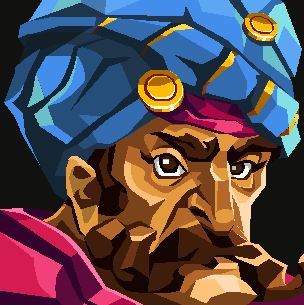 Deze statistieken zijn gebaseerd voor aanvallen op echte spelers, Buitenlanders, Bloedkraaien en vormveranderaars.Melee						090Afstand					090Binnenplaats					070Muur						120Poort						090Gracht						080Flanken					030Snelheid					065Later ontdekken				060Bs						020Eer						020Roem						050